CIRCULAR No. 29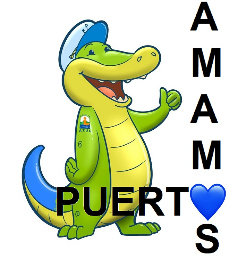 DE TÍ DEPENDE“PERMACE EN CASA”Desde este lunes 6 de abril el Gobierno Nacional implementó un nuevo plan restrictivo de movilidad en Ecuador. La idea es normar la circulación vehicular particular de una manera más drástica, debido a que sea han comprobado que hay muchas personas en las calles, cuando el pedido ha sido mantenerse en la casa para evitar contagiarse. En ciudades como Guayaquil, en cuya provincia hay más casos confirmados de coronavirus, el contagio es comunitario; esto significa que ya no existe cerco epidemiológico. Por lo tanto, los momentos excepcionales que los ciudadanos pueden salir a comprar víveres o medicinas como una necesidad urgente es preciso salir con mascarillas y demás precauciones para evitar contagio.Solo pueden circular los autos particulares y de alquiler cuyo último dígito de la placa terminen en:Lunes: 1 y 2Martes: 3 y 4Miércoles: 5 y 6Jueves: 7 y 8Viernes: 9 y 0 (cero)Sábado y domingo: ningún vehículo puede circular.Desde el día de hoy Miércoles 8 de Abril, empezamos con la desinfección de los vehículos que ingresan a la ciudadela  por las garitas 1, 2 y 3. Para poder continuar con la correcta desinfección de los vehículos que ingresen a la Ciudadela desde este fin de semana (sábado 11 y domingo 12 de abril), procederemos a cerrar el ingreso y salida vehicular en las garitas 1 y 2. Todo vehículo que necesite entrar o salir de la Ciudadela en estos dos (2) días deberán hacerlo por la garita 3 únicamente. Si la disposición del Gobierno para las próximas semanas será la de seguir con el toque de queda a partir de las 14:00 Horas, procederemos a implementar la medida del cierre de las garitas 1 y 2 para el ingreso y salida a partir de esta hora y solo quedará habilitada la garita 3.Pedimos la colaboración de todos los residentes, sabemos que esta medida pueda causar algún tipo de molestia, pero es de vital importancia en estos momentos.Esperamos muy pronto volver a la normalidad.COMITÉ PUERTO AZUL Atención a residentes, por vía celular o   WhatsApp 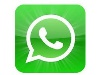 Seguridad 0980907868 Garitas 04-4543390 Administrador 0991218834Recaudación – únicamente por transferencia bancaria a la cuenta Banco de Guayaquil Cuenta corriente # 1391860 Ruc 0992161191001 Enviar copia de la transferencia a caja@comitepuertoazul.org  incluir nombre del residente. 